Mentoring programMentorprotégé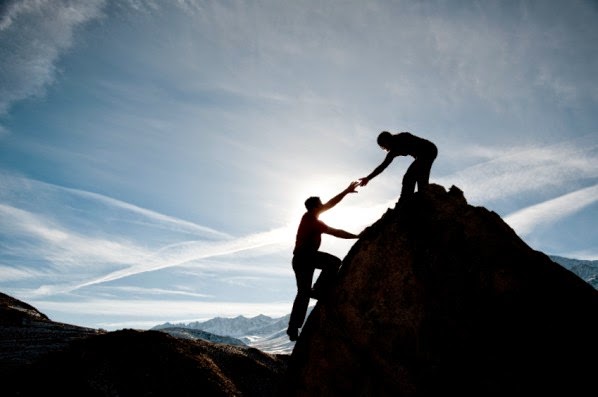 South Texas Chapter of ACHEMentoring ProgramWhy consider becoming a Mentor?There are many reasons for becoming a mentor including learning about yourself, becoming energized through a fresh personal or professional perspective and deriving satisfaction for furthering another’s career development. The return on mentoring efforts may also include growing an organization’s management talent and fine-tuning your leadership skills in a one-on-one situation.Why consider becoming a Protégé?As a Protégé you can work on building self-confidence, developing professional and winning behaviors or sharpening critical thinking skills and knowledge. Many can benefit from a mentoring program. A young manager can receive valuable guidance from a mid-career executives, the mid-careerist may benefit from a mentor at the C-suite level. Senior executives ready to move from a small or mid-size organization may benefit from the counsel of a CEO or COO whose career already includes leading larger, more complex firms.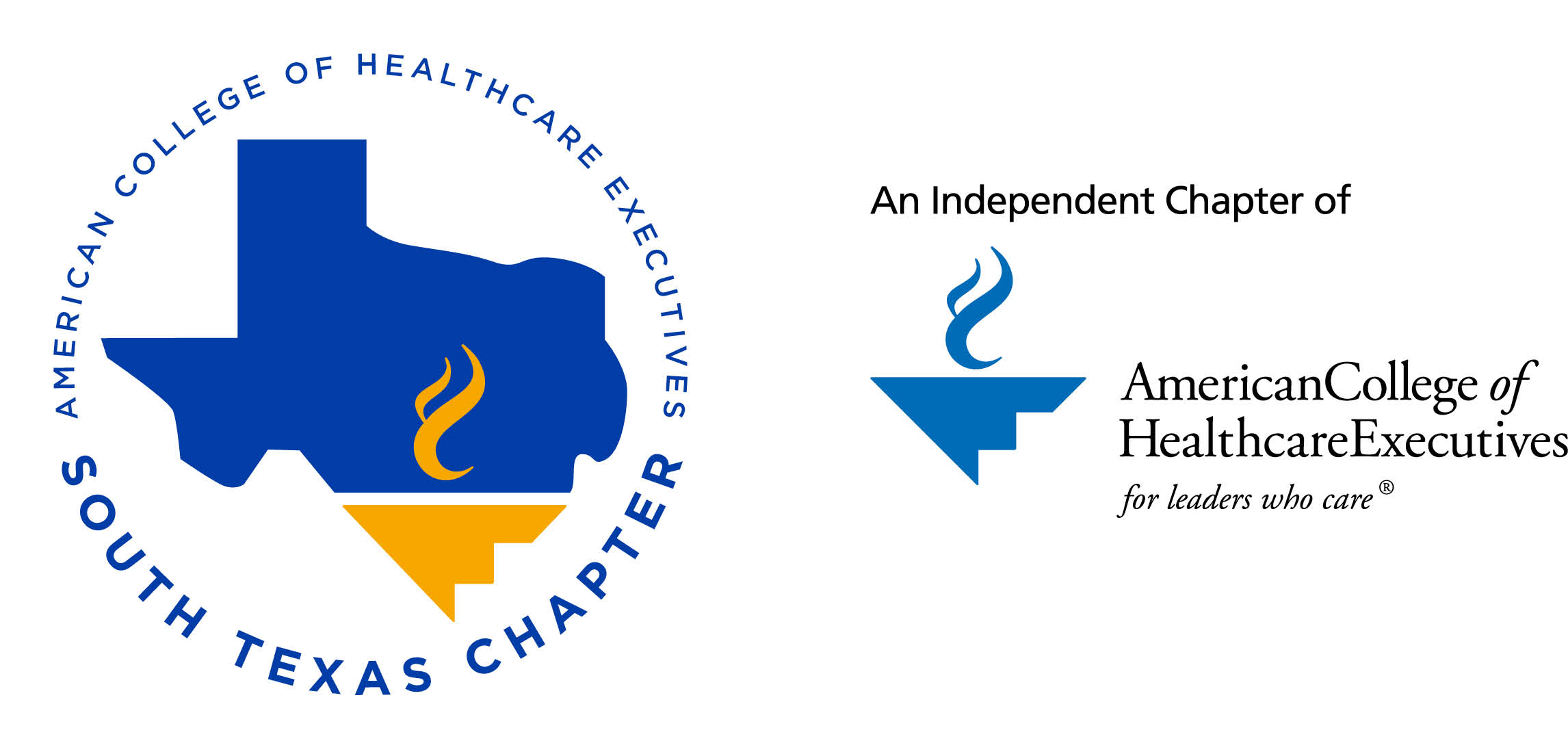 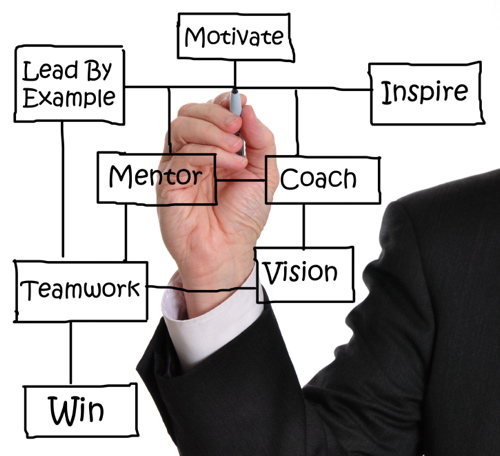 Want more information?Contact:Lauren Travis, FACHELMObermeier@gmail.comMentors:Mentor Application FormProtégés:Protégé Application Form